ЗАЯВКА НА УЧАСТИЕ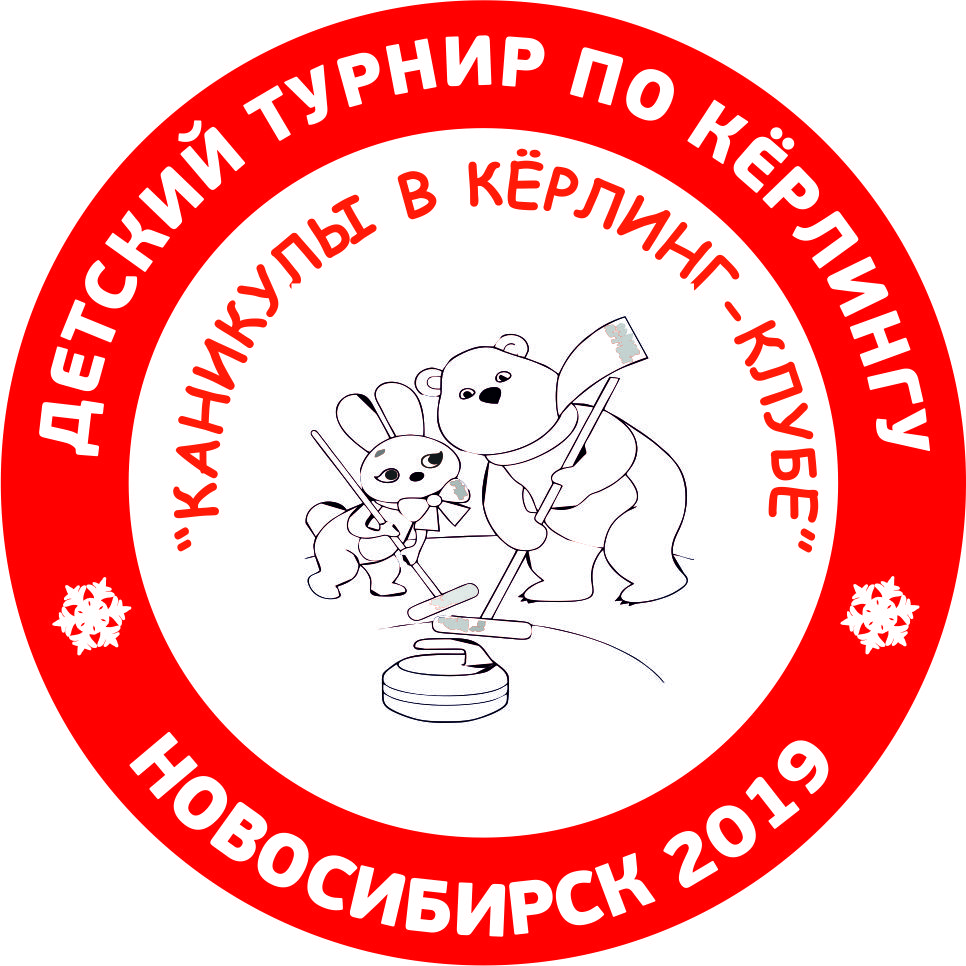 в ДЕТСКОМ ТУРНИРЕ«КАНИКУЛЫ В КЕРЛИНГ-КЛУБЕ»03 – 04  января 2019 годаВ кёрлинг-клубе «Пингвин», Станционная, 102Количество игроков  в  команде от 3-х до 5-ти человекСкипу переданы правила безопасности на льдупри подаче заявки передаются на бумажном носителеили направляются по электронной почте«_____» _____________20_____г.		_____________________									(подпись)1.Название команды2Город3ФИО скипа (капитана)4Телефон скипа (с WhatsApp)5Эл.почта команды6ФИО участника 27ФИО участника 38ФИО участника 4